Урок по окружающему миру в 4 классеАвтор – учитель начальных классов ГБОУ ООШ пос.СборныйВершинина Евгения АлександровнаПрограмма: «Школа России»«Мир вокруг нас» -  А.А.Плешаков, Е.А.Крючкова - 4 классТип урока – открытие нового знания.Тема: «Зона степей».Цель урока: сформировать у учащихся представление о природной зоне степей.Задачи:- образовательные: познакомить с географическим положением зоны степей, климатом, животным и растительным миром; экологическими проблемами степи;- развивать умение работать с картой, учебником, развивать познавательный интерес, наблюдательность, умение анализировать, делать выводы; развивать положительное отношение к природе, умение сопереживать, проявлять внимание, оказывать помощь.- воспитывать любовь к природе и своей малой родине;Планируемые результатыПредметные результаты:-повторение и систематизация знаний о природных зонах;-усвоение учащимися первоначальных сведений о Зоне степей: географическое положение, климат, растительный и животный мир;-формирование умения находить на карте изучаемые природные зоныМетапредметные результаты:-формирование умения выделять главное, делать выводы, доказывать свою точку зрения;-формирование умения работать с текстом учебника (нахождение информации);-формирование самоконтроля и самооценки учебных действий;Личностные результаты:-воспитание положительной мотивации к обучению;-развитие умения логично выражать свои мысли;Коммуникативные:-развитие умения сотрудничать в коллективе.Оборудование: интерактивная доска, проектор, ноутбук, презентация по теме, карточки для индивидуальной работы, карточки для рефлексии, учебник, рабочая тетрадь.Ход урока.1.Организационный момент.-Снова пришёл долгожданный миг-Нам пора в дорогу.Он зовёт нас в загадочный мир,Таинственный мир природы.2. Индивидуальная работа по карточкам.Карточка. Вставь пропущенные названия зон :а) …..(Тундра) – это природная зона, в которой растительным покровом являются кустарники, травы, мхи. Лишайники.б) …..(Лесная зона) – это природная зона с богатой и разнообразной растительностью; там растут деревья, кустарники, травы, мхи, лишайники.в)  …..(Арктические пустыни) – это природная зона, которая лишена сплошного растительного покрова, встречаются мхи и лишайники.3. Сообщение темы урока.-Сегодня перед нами откроет свои тайны ещё одна природная зона России. А какая, вы узнаете из стихотворения.Едешь, едешь, - степь, да небо,Точно нет им края.И стоит вверху, над степью,Тишина немая.Нестерпимою жароюВоздух так и пышет;Как шумит трава густая,Только ухо слышит.-Верно, это Зона степей (слайд 1).4.Изучение новой темы.- Попробуйте мысленно нарисовать картину степи. Какой вы себе её представляете? (Ответы детей).- А теперь посмотрим, как на самом деле она выглядит. (слайд 2)     Степи-это безлесные пространства, покрытые травянистой растительностью (слайд 3). В России степи занимают очень большие площади – на долю степей приходится около одной шестой части всей территории страны.     Посмотрим, ребята, на карту (слайд 4,5). Зона степей расположена на таких материках, как Северная и Южная Америка, и Евразия. Зона степи расположена южнее зоны лесов, а переходная полоса шириной до нескольких километров называется лесостепью (слайд 6).Здесь больше тепла и меньше осадков, чем в зоне лесов, поэтому деревьям расти труднее. Их становится меньше, а ближе к степи они совсем исчезают.       Климат степи засушливый, особенно мало осадков выпадает летом (слайд 7). Лето более продолжительное и жаркое, чем в лесостепной и лесной зонах. Средняя температура июля + 22 +23 градуса (жара местами достигает +40 градусов). Погода стоит сухая, солнечная. Дожди обычно имеют ливневый характер, в следствии чего бурные потоки воды, стекающие в низины,  не успевают просочиться в почву и быстро испаряются. Поэтому большинство растений в степи засухоустойчивы: они хорошо переносят недостаток влаги.5. Продолжение изучения нового материала.Богат растительный мир Зоны степей. Степи особенно красивы весной, когда зацветают тюльпаны, ирисы, маки – раннецветущие растения, которые спешат использовать весеннюю влагу, чтобы запасти в луковицах и корневищах питательные вещества на весь год (слайд 8).На 1 км² северной степи можно встретить до 80 видов трав, поэтому степь называют царством разнотравья. Здесь произрастают шалфей, сон-трава, горицвет, незабудка, румянка и др. (слайд 9). Румянка получила такое название из-за того, что корневищем этого растения в старину румянили щеки.Встречаются и другие растения, такие как терн, миндаль, степная вишня, типчак, ковыль (слайд 10). Разнообразны насекомые степей: богомол, степная дыбка, пчела и др.  (слайд 11).Растениями и насекомыми кормятся птицы: журавль-красавка, серая куропатка, дрофа, степной орёл (слайд 12). В степной зоне много грызунов, которые прячутся от жары и хищников в своих норках: хомяки, суслики (слайд 13) и множество пресмыкающихся: сайгак, степной волк, степной заяц, тушканчик и др.6. Физминутка.Это- левая рука.Справа- шумная дубрава,Слева- быстрая река…Обернулись мы, и вотСтало всё наоборот.Слева- шумная дубрава,Справа- быстрая река.Неужели стала правойМоя левая рука?7. Работа по учебнику.Какие же растения и животные занесены в Красную Книгу?Обучающиеся самостоятельно читают материал на стр. 115-116. и отвечают на поставленный вопрос.- Ребята, а как вы думаете, почему они почти исчезли? В чём причина?Ответы детей.(слайд 14 «Экологические проблемы»)-Что же создают для сохранения степей? Ответы детей.- Какие заповедники созданы в этой зоне? Ответы детей.8. Закрепление изученного материала.Работа в тетрадях на печатной основе стр. …9. Итог урока.- С какой зоной познакомились на уроке?-Какие животные и растения вас заинтересовали?10. Рефлексия «Дерево».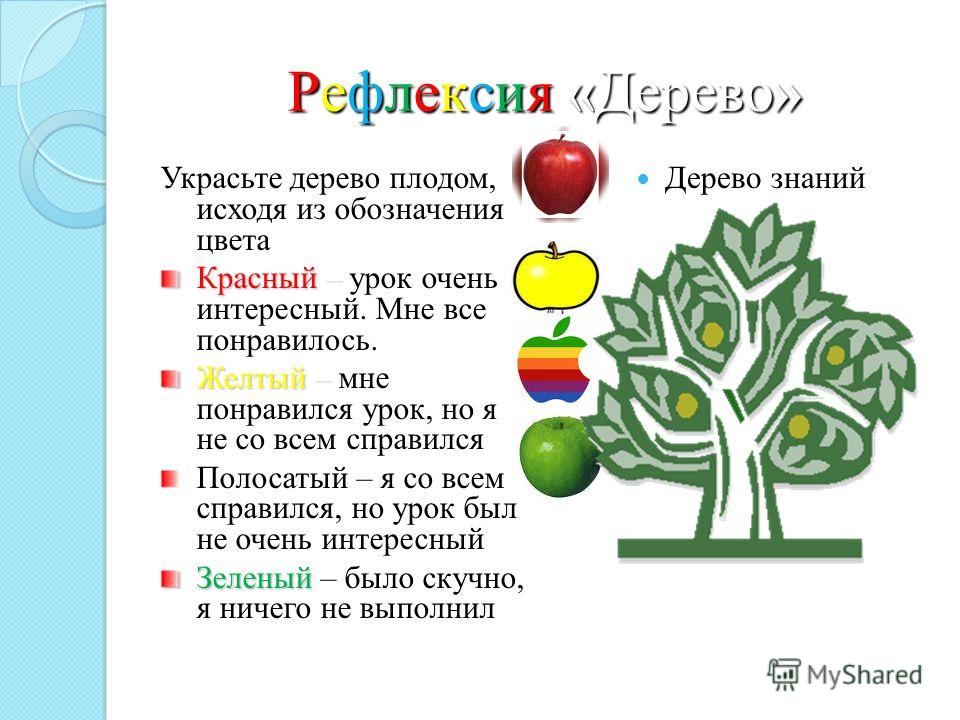 11. Домашнее задание.Стр. 110-116 читать, с.117, задание №2.Карточка. Вставь пропущенные названия зон (работа в парах):а) …..– это природная зона, в которой растительным покровом являются кустарники, травы, мхи. Лишайники.б) …..– это природная зона с богатой и разнообразной растительностью; там растут деревья, кустарники, травы, мхи, лишайники.в)  …..– это природная зона, которая лишена сплошного растительного покрова, встречаются мхи и лишайники.Карточка. Вставь пропущенные названия зон (работа в парах):а) …..– это природная зона, в которой растительным покровом являются кустарники, травы, мхи. Лишайники.б) …..– это природная зона с богатой и разнообразной растительностью; там растут деревья, кустарники, травы, мхи, лишайники.в)  …..– это природная зона, которая лишена сплошного растительного покрова, встречаются мхи и лишайники.Карточка. Вставь пропущенные названия зон (работа в парах):а) …..– это природная зона, в которой растительным покровом являются кустарники, травы, мхи. Лишайники.б) …..– это природная зона с богатой и разнообразной растительностью; там растут деревья, кустарники, травы, мхи, лишайники.в)  …..– это природная зона, которая лишена сплошного растительного покрова, встречаются мхи и лишайники.Карточка. Вставь пропущенные названия зон (работа в парах):а) …..– это природная зона, в которой растительным покровом являются кустарники, травы, мхи. Лишайники.б) …..– это природная зона с богатой и разнообразной растительностью; там растут деревья, кустарники, травы, мхи, лишайники.в)  …..– это природная зона, которая лишена сплошного растительного покрова, встречаются мхи и лишайники.Карточка. Вставь пропущенные названия зон (работа в парах):а) …..– это природная зона, в которой растительным покровом являются кустарники, травы, мхи. Лишайники.б) …..– это природная зона с богатой и разнообразной растительностью; там растут деревья, кустарники, травы, мхи, лишайники.в)  …..– это природная зона, которая лишена сплошного растительного покрова, встречаются мхи и лишайники.Карточка. Вставь пропущенные названия зон (работа в парах):а) …..– это природная зона, в которой растительным покровом являются кустарники, травы, мхи. Лишайники.б) …..– это природная зона с богатой и разнообразной растительностью; там растут деревья, кустарники, травы, мхи, лишайники.в)  …..– это природная зона, которая лишена сплошного растительного покрова, встречаются мхи и лишайники.